                               EVENTS OVERVIEW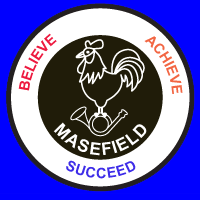                                  2021-2022                                                        You will be notified throughout the year of any additional events[Dates may change but you will be notified in advance]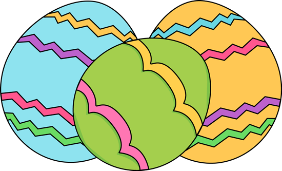 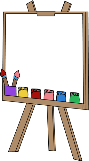 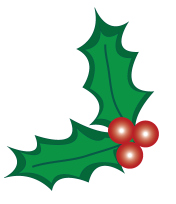                                PARENT WORKSHOP OVERVIEW                                 2021-2022                                                        You will be notified throughout the year of any additional events